CONSEJOCuadragésima novena sesión ordinaria
Ginebra, 29 de octubre de 2015INFORME SOBRE LAS DECISIONESaprobado por el ConsejoApertura de la sesión	El Consejo de la Unión Internacional para la Protección de las Obtenciones Vegetales (UPOV) celebró su cuadragésima novena sesión ordinaria en Ginebra, el 29 de octubre de 2015, bajo la presidencia de la Sra. Kitisri Sukhapinda (Estados Unidos de América), Presidenta del Consejo.	La lista de participantes figura en el Anexo I del presente informe.	Abrió la sesión la Presidenta, quien dio la bienvenida a los participantes.	El Consejo adoptó las siguientes decisiones respecto de cada punto pertinente del orden del día.	La Presidenta informó de que el 24 de agosto de 2015 Montenegro depositó su instrumento de adhesión al Acta de 1991 del Convenio de la UPOV, pasando a ser el septuagésimo tercer miembro de la Unión el 24 de septiembre de 2015.	La Presidenta informó de que el 22 de octubre de 2015 la República Unida de Tanzanía depositó su instrumento de adhesión al Acta de 1991 del Convenio de la UPOV, y pasará a ser el septuagésimo cuarto miembro de la Unión el 22 de noviembre de 2015.	La Presidenta informó de que el Canadá, que es miembro de la Unión desde el 4 de marzo de 1991, depositó su instrumento de ratificación del Acta de 1991 del Convenio de la UPOV el 19 de junio de 2015, y quedó obligado por ese Acta el 19 de julio de 2015. 	El Consejo tomó nota de la intervención de la Delegación de Montenegro.	El Consejo tomó nota de la intervención de la Delegación de la República Unida de Tanzanía.	El Consejo tomó nota de la intervención de la Delegación del Canadá.	El Secretario General informó sobre las novedades en la plantilla de la Oficina de la Unión.	El proyecto de informe detallado del período de sesiones se someterá a la aprobación del Consejo por correspondencia.Aprobación del orden del día	El Consejo aprobó el proyecto revisado de orden del día que se propone en el documento C/49/1 Rev.Examen de la conformidad de la “Ley de 2003 sobre el registro de variedades vegetales y control y certificación de semillas y material vegetal” de la República Islámica del Irán con el Acta de 1991 del Convenio de la UPOV	El Consejo examinó el documento C(Extr.)/32/8.	El Consejo adoptó las decisiones siguientes: 	a)	tomar nota del análisis expuesto en el documento C(Extr.)/32/8;	b)	recomendar que la República Islámica del Irán incorpore las disposiciones adicionales y enmiendas a la “Ley de 2003 de registro de variedades vegetales y control y certificación de semillas y material vegetal” que se enuncian en el documento C(Extr.)/32/8 y, una vez incorporadas a dicha Ley las disposiciones y enmiendas adicionales necesarias, se someta la Ley modificada a examen del Consejo, de conformidad con el artículo 34.3) del Acta de 1991;	c)	pedir a la Oficina de la Unión que ofrezca asistencia, en cuanto sea posible, al Gobierno de la República Islámica del Irán para redactar las disposiciones adicionales y enmiendas que han de introducirse en la Ley;  y	d)	autorizar al Secretario General a que informe de dicha decisión al Gobierno de la República Islámica del Irán.	El Consejo tomó nota de la intervención de la Delegación de la República Islámica del Irán.Informe de la Presidenta sobre los trabajos de la nonagésima sesión del Comité Consultivo; aprobación, si procede, de las recomendaciones preparadas por dicho Comité	El Consejo tomó nota de la intervención de la Association for Plant Breeding for the Benefit of Society (APBREBES).	El Consejo tomó nota de la labor de la nonagésima sesión del Comité Consultivo, que se expone en el documento C/49/16.Aprobación de documentos	El Consejo examinó el documento C/49/14.TGP/5:  Experiencia y cooperación en el examen DHE (Revisión)	Conforme a las modificaciones propuestas en el Anexo I del documento C/49/14, el Consejo aprobó una revisión de la Sección 3 “Cuestionario técnico que ha de completarse junto con la solicitud de derechos de obtentor”, la Sección 8 “Cooperación en el examen” y la Sección 9 “Listado de las especies respecto de las que se han adquirido conocimientos prácticos o para las que se han establecido directrices de examen nacionales” del documento TGP/5 “Experiencia y cooperación en el examen DHE”.TGP/9:  Examen de la distinción (Revisión)	El Consejo aprobó una revisión del documento TGP/9/1 “Examen de la distinción” (documento TGP/9/2), sobre la base del documento TGP/9/2 Draft 1.TGP/14:  Glosario de términos utilizados en los documentos de la UPOV (revisión de la Sección 2.4)	El Consejo aprobó una revisión de la Sección 2.4 “Caracteres de la forma del ápice/punta” del documento TGP/14/2 “Glosario de términos utilizados en los documentos de la UPOV”, conforme a las modificaciones que se proponen en el Anexo II del documento C/49/14.TGP/0/8:  Lista de documentos TGP y fechas de última publicación (revisión)	El Consejo aprobó una revisión del documento TGP/0/7 “Lista de documentos TGP y fechas de última publicación” (documento TGP/0/8), conforme al documento TGP/0/8 Draft 1.UPOV/EXN/CAN:  Notas explicativas sobre la caducidad del derecho de obtentor con arreglo al Convenio de la UPOV (revisión)	El Consejo aprobó una revisión del documento UPOV/EXN/CAN/1 “Notas explicativas sobre la caducidad del derecho de obtentor con arreglo al Convenio de la UPOV” (documento UPOV/EXN/CAN/2), conforme al documento UPOV/EXN/CAN/2 Draft 4.UPOV/EXN/NUL:  Notas explicativas sobre la nulidad del derecho de obtentor con arreglo al Convenio de la UPOV (revisión)	El Consejo aprobó una revisión del documento UPOV/EXN/NUL/1 “Notas explicativas sobre la nulidad del derecho de obtentor con arreglo al Convenio de la UPOV” (documento UPOV/EXN/NUL/2), conforme al documento UPOV/EXN/NUL/2 Draft 4.UPOV/EXN/PRP:  Notas explicativas sobre la protección provisional con arreglo al Convenio de la UPOV (revisión)	El Consejo tomó nota de la solicitud de la Delegación de la Federación de Rusia de debatir una posible revisión futura de las “Notas explicativas sobre la protección provisional con arreglo al Convenio de la UPOV” en la septuagésima tercera sesión del Comité Administrativo y Jurídico.	El Consejo aprobó una revisión del documento UPOV/EXN/PRP/1 “Notas explicativas sobre la protección provisional con arreglo al Convenio de la UPOV” (documento UPOV/EXN/PRP/2), conforme al documento UPOV/EXN/PRP/2 Draft 4.UPOV/INF/6:  Orientaciones para la redacción de leyes basadas en el Acta de 1991 del Convenio de la UPOV (revisión)	El Consejo aprobó una revisión del documento UPOV/INF/6 “Orientaciones para la redacción de leyes basadas en el Acta de 1991 del Convenio de la UPOV” (documento UPOV/INF/6/4), conforme a las modificaciones propuestas al documento UPOV/INF/6/3 que figuran en el Anexo IV del documento C/49/14.UPOV/INF/12:  Notas explicativas sobre las denominaciones de variedades con arreglo al Convenio de la UPOV (revisión)	El Consejo aprobó una revisión del documento UPOV/INF/12/4 “Notas explicativas sobre las denominaciones de variedades con arreglo al Convenio de la UPOV” (documento UPOV/INF/12/5), conforme a las modificaciones propuestas en el Anexo III del documento C/49/14.UPOV/INF/16:  Programas informáticos para intercambio (revisión)	El Consejo aprobó una revisión del documento UPOV/INF/16/4 “Programas informáticos para intercambio” (documento UPOV/INF/16/5), conforme al documento UPOV/INF/16/5 Draft 1.UPOV/INF/22:  Programas informáticos y equipos utilizados por los miembros de la Unión (revisión)	El Consejo aprobó una revisión del documento UPOV/INF/22/1 “Programas informáticos y 
equipos utilizados por los miembros de la Unión” (documento UPOV/INF/22/2), conforme al documento UPOV/INF/22/2 Draft 1.UPOV/INF-EXN:  Lista de documentos UPOV/INF-EXN y fechas de última publicación (revisión)	El Consejo aprobó una revisión del documento UPOV/INF-EXN/7 “Lista de documentos UPOV/INF-EXN y fechas de última publicación” (documento UPOV/INF-EXN/8), conforme al documento UPOV/INF-EXN/8 Draft 1.Examen y aprobación del proyecto de programa y presupuesto de la Unión para el bienio 2016-2017	El Consejo examinó el documento C/49/4.	El Consejo aprobó:	a)	las propuestas que figuran en el proyecto de programa y presupuesto para el bienio 2016-2017, que se exponen en el Anexo del documento C/49/4, incluido el importe de las contribuciones de los miembros de la Unión;	b)	el tope máximo propuesto de gastos del presupuesto ordinario;  y	c)	el número total de puestos para la Oficina de la Unión.Estados financieros de 2014	El Consejo examinó el documento C/49/12.	El Consejo aprobó los estados financieros de 2014.Informe del Auditor Externo	El Consejo examinó el documento C/49/13, junto con la presentación que el Sr. Didier Monnot, Responsable de mandats, Contrôle fédéral des finances (Suiza), hizo del Informe del Auditor Externo.	El Consejo expresó su gratitud al Gobierno de Suiza por actuar como Auditor Externo.Atrasos en el pago de las contribuciones al 30 de septiembre de 2015	El Consejo examinó el documento C/49/11.	El Consejo tomó nota de la intervención de la Delegación de Belarús.	El Consejo tomó nota de la situación del pago de las contribuciones al 30 de septiembre de 2015, y tomó nota de que, debido a pagos recientes, Belarús no tiene atrasos.Informe anual del Secretario General para 2014;  Informe sobre las actividades realizadas en los nueve primeros meses de 2015	El Consejo examinó los documentos C/49/2 y C/49/3.	El Consejo tomó nota de la intervención de la Delegación de la Organización Africana de la Propiedad Intelectual (OAPI).	El Consejo tomó nota del informe del Secretario General sobre las actividades de la Unión en 2014 y los resultados e indicadores de rendimiento para 2014, contenido en el documento C/49/2.	El Consejo tomó nota del informe sobre las actividades realizadas en los nueve primeros meses de 2015, contenido en el documento C/49/3.Informe sobre la marcha de los trabajos del Comité Administrativo y Jurídico 	El Consejo examinó el documento C/49/9.	El Consejo tomó nota de la labor del Comité Administrativo y Jurídico (CAJ), de la que se informa en el documento C/49/9 y en el informe verbal del Presidente del CAJ (véase el documento CAJ/72/9 “Informe sobre las conclusiones”).	El Presidente del CAJ tomó nota de la solicitud de la Delegación de la Federación de Rusia de debatir una posible revisión futura de las “Notas explicativas sobre la protección provisional con arreglo al Convenio de la UPOV” en la septuagésima tercera sesión del CAJ.	El Consejo aprobó el programa de trabajo para la septuagésima tercera sesión del CAJ, presentado en el informe verbal del Presidente del CAJ (véase también el documento CAJ/72/9 “Informe sobre las conclusiones”).Informe sobre la marcha de la labor del Comité Técnico, los Grupos de Trabajo Técnico y el Grupo de Trabajo sobre Técnicas Bioquímicas y Moleculares, y Perfiles de ADN en particular	El Consejo examinó el documento C/49/10.	El Consejo tomó nota de la labor del Comité Técnico (TC) y sus Grupos de Trabajo Técnico (TWP), incluido el Grupo de Trabajo sobre Técnicas Bioquímicas y Moleculares, y Perfiles de ADN en particular (BMT), de la que se informa al TC en el documento C/49/10.	El Consejo aprobó la labor del TC y los programas de trabajo del TWP y el BMT, expuestos en el documento C/49/10.Calendario de reuniones en 2016	El Consejo recibió un informe sobre las recomendaciones formuladas por el Comité Consultivo relativas al calendario de reuniones en 2016 (véase el documento C/49/16 “Informe de la Presidenta sobre los trabajos de la nonagésima sesión del Comité Consultivo; aprobación, si procede, de las recomendaciones preparadas por dicho Comité”, párrafos 64 al 66), en el que se informó de que el CAJ:a)	propuso que no se celebrara una sesión del CAJ en marzo de 2016 y que se celebrara una sesión del CAJ de dos días en octubre de 2016;b)	acordó ampliar el mandato y la composición del Grupo de trabajo para la elaboración de un instrumento de la UPOV de búsqueda de similitud a los fines de la denominación de variedades (con el nuevo nombre de “Grupo de Trabajo sobre Denominaciones de Variedades (WG-DEN)”) a fin de que formule recomendaciones para el CAJ en relación con la revisión del documento UPOV/INF/12 “Notas explicativas sobre las denominaciones de variedades con arreglo al Convenio de la UPOV”, y propuso que el WG-DEN se reuniera durante la semana de las sesiones de la UPOV en marzo de 2016;c)	acordó proponer al Consejo la organización de un seminario de un día sobre el material de reproducción o de multiplicación vegetativa y el producto de la cosecha, que se celebraría junto con las sesiones de la UPOV en octubre de 2016.  En el seminario participarían oradores que informarían sobre casos en los que se habían examinado las nociones de producto de la cosecha o de material de reproducción o de multiplicación vegetativa, o ambas, y oradores de autoridades judiciales e instituciones universitarias pertinentes que ofrecerían perspectivas sobre el asunto.  Se invitaría a los miembros y observadores del CAJ a que propongan oradores.  La Oficina de la Unión, el Presidente del CAJ y el Presidente del Consejo elaborarían un proyecto de programa para someterlo a examen por el Comité Consultivo y a la aprobación por el Consejo en marzo de 2016.	El Consejo aprobó el calendario de reuniones en 2016, según figura en el documento C/49/8, con las modificaciones siguientes:Consejo	C(Extr.)/33	18 17 de marzo (por la tarde) (sesión extraordinaria)	C/50	27 28 de octubreComité Consultivo	CC/91	18 17 de marzo (por la mañana)	CC/92	26 27 de octubreComité Administrativo y Jurídico	CAJ/73	17 de marzo(EAF/7:	16 de marzo (por la noche))(WG-DEN:	18 de marzo	CAJ/7473	24 25 y 25 26 de octubreSeminario sobre el material de reproducción o de multiplicación vegetativa y el producto de la cosecha en el contexto del Convenio de la UPOV24 de octubre	El Consejo tomó nota de las fechas propuestas para las reuniones de 2017.Elección del nuevo Presidente y del nuevo Vicepresidente del Consejo	El Consejo eligió a las personas siguientes, en cada caso por un mandato de tres años, que concluirá con la quincuagésima segunda sesión ordinaria del Consejo en 2018:	a)	Sr. Luis Salaices Sánchez (España), Presidente del Consejo;	b)	Sr. Raimundo Lavignolle (Argentina), Vicepresidente del Consejo.	El Consejo agradeció a la Presidenta saliente, Sra. Kitisri Sukhapinda (Estados Unidos de América), la labor efectuada durante su mandato.Situación en los campos legislativo, administrativo y técnicoInformes de representantes de miembros y observadores	El Consejo examinó el documento C/49/15.	El Consejo tomó nota de la intervención del Secretario del Tratado Internacional sobre los Recursos Fitogenéticos para la Alimentación y la Agricultura (ITPGRFA). 	El Consejo tomó nota de la intervención del representante de la Organización Regional Africana de la Propiedad Intelectual (ARIPO).	El Consejo tomó nota de la información que figura en el documento C/49/15.Lista de los taxones protegidos por los Miembros de la Unión	El Consejo examinó el documento C/49/6.	El Consejo tomó nota de que un total de 59 miembros de la Unión brindaban protección a todos los géneros y especies vegetales (58 en 2014) y 14 miembros de la Unión brindaban protección a un número limitado de géneros y especies vegetales.  De esos 14, dos países (el Brasil y Marruecos) extendieron la protección a otros géneros y especies vegetales en 2015.Estadísticas sobre la protección de las obtenciones vegetales para el período 2010-2014	El Consejo examinó el documento C/49/7.	El Consejo tomó nota de que, en 2014, el número de solicitudes de miembros de la UPOV había superado las 15.000 por primera vez.  El aumento del número de solicitudes de protección de variedades vegetales fue del 4,8% (15.499 en 2014; 14.788 en 2013), cifra que comprende un aumento del 2,8% del número de solicitudes presentadas por residentes (9.770 en 2014; 9.502 en 2013) y un aumento del 8,4% del número de solicitudes presentadas por no residentes (5.729 en 2014; 5.286 en 2013).  El número de títulos concedidos pasó de 10.052 en 2013 a 10.569 en 2014 (15,1% de aumento).Cooperación en materia de examen	El Consejo examinó el documento C/49/5.	El Consejo tomó nota de que en 2015 se suscribieron acuerdos de cooperación entre miembros de la Unión para el examen de la distinción, la homogeneidad y la estabilidad respecto de 2.002 géneros y especies vegetales, en comparación con la cifra de 2.005 géneros y especies vegetales correspondiente a 2014.Comunicado de prensa	El Consejo examinó el borrador de comunicado de prensa que figura en el documento C/49/17.	El Consejo aprobó el proyecto de comunicado de prensa, que se reproduce en el Anexo II del presente informe.	El Consejo aprobó el presente informe en la clausura de su sesión, el 29 de octubre de 2015.[Siguen los Anexos]C/49/18ANNEXE I / ANNEX I / ANLAGE I / ANEXO ILISTE DES PARTICIPANTS / LIST OF PARTICIPANTS /TEILNEHMERLISTE / LISTA DE PARTICIPANTES
(dans l’ordre alphabétique des noms français des membres / 
in the alphabetical order of the French names of the Members / 
in alphabetischer Reihenfolge der französischen Namen der Mitglieder / 
por orden alfabético de los nombres en francés de los miembros)I. MEMBRES / MEMBERS / VERBANDSMITGLIEDER / MIEMBROSALLEMAGNE / GERMANY / DEUTSCHLAND / ALEMANIAUdo VON KROECHER, Präsident, Bundessortenamt, Hannover (e-mail: Postfach.Praesident@bundessortenamt.de)ARGENTINE / ARGENTINA / ARGENTINIEN / ARGENTINARaimundo LAVIGNOLLE, Presidente del directorio, Instituto Nacional de Semillas (INASE), Buenos Aires 
(e-mail: rlavignolle@inase.gov.ar)  Carmen Amelia M. GIANNI (Sra.), Coordinadora de Propiedad Intelectual / Recursos Fitogenéticos, Instituto Nacional de Semillas (INASE), Buenos Aires (e-mail: cgianni@inase.gov.ar) María Inés RODRIGUEZ (Sra.), Consejera, Misión Permanente de la República Argentina, Ginebra (e-mail: mariaines.rodriguez@missionarg.ch)AUSTRALIE / AUSTRALIA / AUSTRALIEN / AUSTRALIANik HULSE, Senior Examiner of PBR, Plant Breeder's Rights Office, IP Australia, Woden 
(e-mail: nik.hulse@ipaustralia.gov.au)  BÉLARUS / BELARUS / BELARUS / BELARÚSUladzimir BEINIA, Director, State Inspection for Testing and Protection of Plant Varieties, Minsk 
(e-mail: belsort@mail.ru) Tatsiana SIAMASHKA (Ms.), Deputy Director of DUS Testing, State Inspection for Testing and Protection of Plant Varieties, Minsk (e-mail: tatianasortr@mail.ru) Marina SALADUKHA (Ms.), Head, International Cooperation Department, State Inspection for Testing and Protection of Plant Varieties, Minsk (e-mail: belsort@mail.ru)  BELGIQUE / BELGIUM / BELGIEN / béLGICAFrançoise DE SCHUTTER (Mme), Attachée, Office belge de la Propriété intellectuelle (OPRI), Bruxelles (e-mail: francoise.deschutter@economie.fgov.be)BOLIVIE (ÉTAT PLURINATIONAL DE) / BOLIVIA (PLURINATIONAL STATE OF) / 
BOLIVIEN (PLURINATIONALER STAAT) / BOLIVIA (ESTADO PLURINACIONAL DE)Sergio Rider ANDRADE CÁCERES, Director Nacional de Semillas del INIAF, Instituto Nacional de Innovación Agropecuaria y Forestal (INIAF), La Paz (e-mail: rideran@yahoo.es)  Freddy CABALLERO LEDEZMA, Responsable de la Unidad de Fiscalización y Registro de Semillas, Registros y protección de Variedades Vegetales, Instituto Nacional de Innovación Agropecuaria y Forestal (INIAF), La Paz (e-mail: calefred@yahoo.es)Carlos ROMÁN ESCOBAR, Especialista en Semillas, Instituto Nacional de Innovación Agropecuaria y Forestal (INIAF), La Paz (e-mail: romancarlitos@gmail.com)  Brésil / Brazil / BRASILIEN / BRASILCleiton SCHENKEL, First Secretary, Permanent Mission of Brazil to the World Trade Organization and Other Economic Organizations in Geneva, Geneva (e-mail: cleiton.schenkel@itamaraty.gov.br)  CANADA / CANADA / KANADA / CANADáAnthony PARKER, Commissioner, Plant Breeders’ Rights Office, Canadian Food Inspection Agency (CFIA), Ottawa (e-mail: anthony.parker@inspection.gc.ca)CHINE / CHINA / CHINA / CHINAYinghui ZHANG (Ms.), Project Administrator, International Cooperation Department, State Intellectual Property Office, Beijing (e-mail: zhangyinghui@sipo.gov.cn)CHILI / CHILE / CHILE / CHILEManuel TORO UGALDE, Jefe Subdepartamento, Registro de Variedades Protegidas, División Semillas, Servicio Agrícola y Ganadero (SAG), Santiago de Chile (e-mail: manuel.toro@sag.gob.cl)Marcela PAIVA VÉLIZ (Sra.), Consejera, Misión Permanente de Chile ante la Organización Mundial del Comercio (WTO), GinebraCOLOMBIE / COLOMBIA / KOLUMBIEN / COLOMBIAAna Luisa DÍAZ JIMÉNEZ (Sra.), Directora Técnica de Semillas, Dirección Técnica de Semillas, Instituto Colombiano Agropecuario (ICA), Bogotá (e-mail: ana.diaz@ica.gov.co)  Juan Camilo SARETZKI-FORERO, Consejero, Misión Permanente de Colombia ante las Naciones Unidas, Ginebra (e-mail: juan.saretzki@misioncolombia.ch)CROATIE / CROATIA / KROATIEN / CROACIAIvana BULAJIĆ (Ms.), Head of Plant Health Service, Directorate for Food Quality and Fitosanitary Policy, Ministry of Agriculture, Zagreb (e-mail: ivana.bulajic@mps.hr)  DANEMARK / DENMARK / DÄNEMARK / DINAMARCAMaria LILLIE SONNE (Ms.), Head of Legal, Centre of Plants and Agricultural Holdings Act, Danish AgriFish Agency, Copenhagen (e-mail: maliso@naturerhverv.dk)ESPAGNE / SPAIN / SPANIEN / ESPAÑALuis SALAICES SÁNCHEZ, Jefe del Área del Registro de Variedades, Subdirección General de Medios de Producción Agrícolas y Oficina Española de Variedades Vegetales (MPA y OEVV), Ministerio de Agricultura, Alimentación y Medio Ambiente (MAGRAMA), Madrid (e-mail: luis.salaices@magrama.es)  Teresa RODRÍGUEZ-TRENCHS (Ms.), Consejera, Misión Permanente de España ante las Organizaciones Internacionales, Ginebra (e-mail: trtenchs@magrama.es)ESTONIE / ESTONIA / ESTLAND / ESTONIARenata TSATURJAN (Ms.), Chief Specialist, Plant Production Bureau, Ministry of Rural Affairs, Tallinn 
(e-mail: renata.tsaturjan@agri.ee)  ÉTATS-UNIS D'AMÉRIQUE / UNITED STATES OF AMERICA / VEREINIGTE STAATEN VON AMERIKA / ESTADOS UNIDOS DE AMÉRICAKitisri SUKHAPINDA (Ms.), Patent Attorney, Office of Policy and External Affairs, United States Patent and Trademark Office (USPTO), Alexandria (e-mail: kitisri.sukhapinda@uspto.gov) Elaine WU (Ms.), Attorney - Advisor, United States Patent and Trademark Office, Alexandria 
(e-mail: elaine.wu@uspto.gov)  Ruihong GUO (Ms.), Deputy Administrator, AMS, Science & Technology Program, United States Department of Agriculture (USDA), Washington D.C. (e-mail: ruihong.guo@ams.usda.gov)  FÉDÉRATION DE RUSSIE / RUSSIAN FEDERATION / RUSSISCHE FÖDERATION / 
FEDERACIÓN DE RUSIAVitaly S. VOLOSHCHENKO, Chairman, State Commission of the Russian Federation for Selection Achievements Test and Protection, Moscow (e-mail: gossort@gossort.com)  Yury A. ROGOVSKIY, Deputy Chairman, Head of Methodology and International Cooperation, State Commission of the Russian Federation for Selection Achievements Test and Protection, Moscow (e-mail: yrogovskij@yandex.ru)  Viktor I. STARTCEV, Deputy Chairman, State Commission of the Russian Federation for Selection Achievements Test and Protection, Moscow (e-mail: gossort@gossort.com)  Antonina TRETINNIKOVA (Ms.), Deputy Head, Methodology and International Cooperation Department, State Commission of the Russian Federation for Selection Achievements Test and Protection, Moscow 
(e-mail: tretinnikova@mail.ru)  FINLANDE / FINLAND / FINNLAND / FINLANDIATarja Päivikki HIETARANTA (Ms.), Senior Officer, Seed Certification Unit, Finnish Food and Safety Authority (EVIRA), Loimaa (e-mail: tarja.hietaranta@evira.fi)  FRANCE / FRANCE / FRANKREICH / FRANCIAArnaud DELTOUR, Directeur général, Groupe d'étude et de contrôle des variétés et des semences (GEVES), Beaucouzé (e-mail: arnaud.deltour@geves.fr)  Anne CHAN-HON-TONG (Mme), Chargée d'étude pôle semences, Bureau des semences et de la santé des végétaux, Direction Générale de l'Alimentation Service de la Prévention des Risques Sanitaires de la Production Primaire Sous-direction de la Qualité et de la Protection des Végétaux, Ministère de l'Agriculture, de l'Agroalimentaire et de la Forêt, Paris (e-mail: anne.chan-hon-tong@agriculture.gouv.fr)HONGRIE / HUNGARY / UNGARN / HUNGRÍAKrisztina KOVÁCS (Ms.), Head, Industrial Property Law Section, Hungarian Intellectual Property Office (HIPO), Budapest (e-mail: krisztina.kovacs@hipo.gov.hu)  Mónika HORTOBÁGYINÉ SPEKLA (Ms.), Patent Examiner, Hungarian Intellectual Property Office (HIPO), Budapest (e-mail: monika.spekla@hipo.gov.hu)IRLANDE / IRELAND / IRLAND / IRLANDAJohn CLAFFEY, Officer, Office of the Controller of Plant Breeders' Rights, National Crop Evaluation Centre, Department of Agriculture, Leixlip (e-mail: john.claffey@agriculture.gov.ie) ISRAËL / ISRAEL / ISRAEL / ISRAELDavid OPATOWSKI, Minister, Counsellor, Agricultural Affairs, Permanent Mission of Israel to the United Nations and International Organizations, Geneva (e-mail: agriculture@geneva.mfa.gov.il)JAPON / JAPAN / JAPAN / JAPÓNKatsumi YAMAGUCHI, Director, Plant Variety Protection Office, Ministry of Agriculture, Forestry and Fisheries (MAFF), Tokyo (e-mail: katsumi_yamaguchi@nm.maff.go.jp)Akira MIYAKE, Senior Policy Advisor, Intellectual Property Division, Food Industry Affairs Bureau, Ministry of Agriculture, Forestry and Fisheries (MAFF), Tokyo (e-mail: akira_miyake@nm.maff.go.jp)  KENYA / KENYA / KENIA / KENYAEsther KIMANI (Ms.), Acting Managing Director, Kenya Plant Health Inspectorate Service (KEPHIS), Nairobi 
(e-mail: director@kephis.org)  LITUANIE / LITHUANIA / LITAUEN / LITUANIASigita JUCIUVIENE (Ms.), Head, Division of Plant Variety, Registration and Legal Protection, State Plant Service under the Ministry of Agriculture of the Republic of Lithuania, Vilnius (e-mail: sigita.juciuviene@vatzum.lt)  MAROC / MOROCCO / MAROKKO / MARRUECOSZoubida TAOUSSI (Ms.), Chargée de la protection des obtentions végétales, Office National de Sécurité de Produits Alimentaires, Rabat (e-mail: ztaoussi67@gmail.com)  MEXIQUE / MEXICO / MEXIKO / MéXICOMaria del Pilar ESCOBAR BAUTISTA (Sra.), First Secretary, Permanent Mission of Mexico, Geneva (e-mail: pescobar@sre.gob.mx) MONTéNéGRO / MONTENEGRO / MONTENEGRO / MONTENEGRONebojsa KALUDJEROVIC, Ambassador, Permanent Mission of Montenegro to the United Nations Office and other international organizations in Geneva, Geneva Andjelka ROGAC (Ms.), Second Secretary, Permanent Mission of Montenegro to the United Nations Office and other international organizations in Geneva, Geneva (e-mail: missionofmontenegro@bluewin.ch)NORVÈGE / NORWAY / NORWEGEN / NORUEGAMarianne SMITH (Ms.), Senior Advisor, Norwegian Ministry of Agriculture and Food, Oslo 
(e-mail: marianne.smith@lmd.dep.no)Tor Erik JØRGENSEN, Head of Section, National Approvals, Norwegian Food Safety Authority, Brumunddal 
(e-mail: tor.erik.jorgensen@mattilsynet.no)  Martin GARFJELL, Advisor, Norwegian Food Safety Authority, Brumunddal (e-mail: Martin.garfjell@mattilsynet.no) NOUVELLE-ZÉLANDE / NEW ZEALAND / NEUSEELAND / NUEVA ZELANDIAChristopher J. BARNABY, Assistant Commissioner / Principal Examiner for Plant Variety Rights, Plant Variety Rights Office, Intellectual Property Office of New Zealand, Ministry of Business, Innovation and Employment, Christchurch (e-mail: Chris.Barnaby@pvr.govt.nz)  ORGANISATION AFRICAINE DE LA PROPRIÉTÉ INTELLECTUELLE (OAPI) / 
AFRICAN INTELLECTUAL PROPERTY ORGANIZATION (OAPI) / 
AFRIKANISCHE ORGANISATION FÜR GEISTIGES EIGENTUM (OAPI) / 
ORGANIZACIÓN AFRICANA DE LA PROPIEDAD INTELECTUAL (OAPI)Juliette DOUMATEY AYITE (Mme), Directeur Général Adjoint, Organisation africaine de la propriété intellectuelle (OAPI), Yaoundé (e-mail: ayijuliette@yahoo.fr)  Wéré Régine GAZARO (Mme), Directeur, Protection de la propriété industrielle, Organisation africaine de la propriété intellectuelle (OAPI), Yaoundé (e-mail: were_regine@yahoo.fr)  PARAGUAY / PARAGUAY / PARAGUAY / PARAGUAYBlanca Julia NÚÑEZ DE MATTO (Sra.), Jefa, Departamento de Protección y Uso de Variedades, Dirección de Semillas (DISE), Servicio Nacional de Calidad y Sanidad Vegetal y de Semillas (SENAVE), San Lorenzo (e-mail: blanca.nunez@senave.gov.py) Daysi Carolina O’HIGGINIS DURÉ (Sra.), Técnica, Departamento de Protección y Uso de Variedades, Dirección de Semillas (DISE), Servicio Nacional de Calidad y Sanidad Vegetal y de Semillas (SENAVE), San Lorenzo (e-mail: daysi.ohigginis@senave.gov.py)PAYS-BAS / NETHERLANDS / NIEDERLANDE / PAÍSES BAJOSMarien VALSTAR, Senior Policy Officer, Seeds and Plant Propagation Material, Ministry of Economic Affairs, DG AGRO, The Hague (e-mail: m.valstar@minez.nl)  Kees Jan GROENEWOUD, Secretary, Plant Variety Board (Raad voor Plantenrassen), Naktuinbouw, Roelofarendsveen (e-mail: c.j.a.groenewoud@naktuinbouw.nl)  POLOGNE / POLAND / POLEN / POLONIAEdward S. GACEK, Director General, Research Centre for Cultivar Testing (COBORU), Slupia Wielka 
(e-mail: e.gacek@coboru.pl)  Marcin BEHNKE, Deputy Director General for Experimental Affairs, Research Centre for Cultivar Testing (COBORU), Slupia Wielka (e-mail: m.behnke@coboru.pl)  Alicja RUTKOWSKA-ŁOŚ (Ms.), Head, National Listing and Plant Breeders' Rights Protection Office, The Research Centre for Cultivar Testing (COBORU), Slupia Wielka (e-mail: a.rutkowska@coboru.pl)  RÉPUBLIQUE DE CORÉE / REPUBLIC OF KOREA / REPUBLIK KOREA / REPÚBLICA DE COREAEun-Sun CHUNG (Ms.), Senior Examiner, Plant Variety  Division, Korea Seed and Variety Service (KSVS), Ministry for Food, Agriculture, Forestry and Fisheries (MIFAFF), Anyang City (e-mail: eschung@korea.kr)  LEE Beonkoo, Examiner, Dongbu Office, Korea Seed and Variety Service (KSVS) (e-mail: gilttara@korea.kr)  RÉPUBLIQUE DE MOLDOVA / REPUBLIC OF MOLDOVA / REPUBLIK MOLDAU / 
REPÚBLICA DE MOLDOVAMihail MACHIDON, Chairman, State Commission for Crops Variety Testing and Registration (SCCVTR), Chisinau (e-mail: info@cstsp.md)  RÉPUBLIQUE TCHÈQUE / CZECH REPUBLIC / TSCHECHISCHE REPUBLIK / REPÚBLICA CHECARadmila ŠAFAŘÍKOVÁ (Ms.), Head of Division, Central Institute for Supervising and Testing in Agriculture (UKZUZ), National Plant Variety Office, Brno (e-mail: radmila.safarikova@ukzuz.cz)RÉPUBLIQUE-UNIE DE TANZANIE / UNITED REPUBLIC OF TANZANIA / 
VEREINIGTE REPUBLIK TANSANIA / REPÚBLICA UNIDA DE TANZANÍAModest J. MERO, Ambassador, Permanent Representative, Permanent Mission of the United Republic of Tanzania to the United Nations Office at GenevaPatrick NGWEDIAGI, Registrar, Plant Breeders' Rights Office, Ministry of Agriculture, Food Security and Cooperatives, Dar es Salaam (e-mail: ngwedi@yahoo.com)Elia Nelson MTWEVE, Counsellor, Permanent Mission of the United Republic of Tanzania to the United Nations Office and other International Organizations in Geneva (e-mail: mission.tanzania@ties.itu.int)ROUMANIE / ROMANIA / RUMÄNIEN / RUMANIACristian Irinel MOCANU, Head of Legal Department, State Institute for Variety Testing and Registration, Bucharest (e-mail: irinel_mocanu@istis.ro)Aura Giorgiana MINDRUTA (Ms.), Expert, State Institute for Variety Testing and Registration (ISTIS), Bucarest (e-mail: aura_mindruta@istis.ro)  ROYAUME-UNI / UNITED KINGDOM / VEREINIGTES KÖNIGREICH / REINO UNIDOAndrew MITCHELL, Head of Varieties and Seeds, Department for Environment, Food and Rural Affairs (DEFRA), Cambridge (e-mail: andrew.mitchell@defra.gsi.gov.uk)SLOVAQUIE / SLOVAKIA / SLOWAKEI / ESLOVAQUIABronislava BÁTOROVÁ (Ms.), National Coordinator for the Cooperation of the Slovak Republic with UPOV/ Senior Officer, Department of Variety Testing, Central Controlling and Testing Institute in Agriculture (ÚKSÚP), Nitra (e-mail: bronislava.batorova@uksup.sk)  Ľuba GASPAROVÁ (Ms.), Senior Officer, Deputy of the National Coordinator for the Cooperation of the Slovak Republic with UPOV, Central Controlling and Testing Institute in Agriculture (UKSUP), Bratislava (e-mail: Luba.Gasparova@uksup.sk)  SUÈDE / SWEDEN / SCHWEDEN / SUECIAOlof JOHANSSON, Head, Plant and Environment Department, Swedish Board of Agriculture, Jönköping (e-mail: olof.johansson@jordbruksverket.se)SUISSE / SWITZERLAND / SCHWEIZ / SUIZAManuela BRAND (Ms.), Plant Variety Rights Office, Federal Department of Economic Affairs, Education and Research (EAER) Plant Health and Varieties, Federal Office for Agriculture FOAG, Bern (e-mail: manuela.brand@blw.admin.ch)  TUNISIE / TUNISIA / TUNESIEN / TÚNEZTarek CHIBOUB, Directeur général, Direction générale de la protection et du contrôle de la qualité des produits agricoles, Ministère de l'Agriculture, des Ressources Hydrauliques et de la Pêche, Tunis (e-mail: tarechib@yahoo.fr)  TURQUIE / TURKEY / TÜRKEI / TURQUÍAMehmet SAHIN, Director, Variety Registration and Seed Certification Centre, Ministry of Agriculture and Rural Affairs, Yenimahalle - Ankara (e-mail: mehmet_sahin@gthb.gov.tr) Mehmet SIĞIRCI, Head, Seed Department, Ministry of Agriculture and Rural Affairs, Ankara (e-mail: mehmet.sigirci@tarim.gov.tr) Hasan ÇELEN, Variety Protection Expert, Ministry of Agriculture and Rural Affairs, Ankara 
(e-mail: hcelen@kkgm.gov.tr) Alper ŞAHIN, Coordinator, PBR Unit, Ministry of Agriculture and Rural Affairs, Ankara 
(e-mail: alper.sahin@tarim.gov.tr) Osman GÖKTÜRK, Second Secretary, Mission Permanente de Turquie auprès de l’OMC, Genève (e-mail: osman.gokturk@mfa.gov.tr)UNION EUROPÉENNE / EUROPEAN UNION / EUROPÄISCHE UNION / UNIÓN EUROPEAPäivi MANNERKORPI (Ms.), Head of Sector - Unit E2, Plant Reproductive Material, Section Direction Générale Santé et Sécurité Alimentaire, Commission européenne (DG SANCO), Bruxelles (e-mail: paivi.mannerkorpi@ec.europa.eu)  Isabelle CLEMENT-NISSOU (Ms.), Policy Officer - Unité E2, Plant Reproductive Material Sector, Direction Générale Santé et Sécurité Alimentaire, Commission européenne (DG SANCO), Bruxelles (e-mail: isabelle.clement-nissou@ec.europa.eu)Martin EKVAD, President, Community Plant Variety Office (CPVO), Angers (e-mail: ekvad@cpvo.europa.eu)Carlos GODINHO, Vice-President, Community Plant Variety Office (CPVO), Angers (e-mail: godinho@cpvo.europa.eu)Marien VALSTAR, Senior Policy Officer, Seeds and Plant Propagation Material, Ministry of Economic Affairs, DG AGRO, The Hague (e-mail: m.valstar@minez.nl)II. OBSERVATEURS / OBSERVERS / BEOBACHTER / OBSERVADORESARABIE SAOUDITE / SAUDI ARABIA / SAUDI-ARABIEN / ARABIA SAUDITAAhmed Khalaf D. ALSHAMARI, Director Plant Genebank, National Agriculture & Animal Resources, Research Center, Ministry of Agriculture, Riyadh (e-mail: ahamed-a@hotmail.com)Fahad AL HARBI, Director, Examination Department, General Directorate of Patents, King Abdulaziz City for Science and Technology (KACST), Riyadh (e-mail: falharbi@kacst.edu.sa)Abdulmohsen Ibrahim A. BINSULAIMAN, Deputy Director of National Center for Agriculture, Ministry of Agriculture, Riyadh (e-mail: a_binsulaiman@hotmail.com)ÉGYPTE / EGYPT / ÄGYPTEN / EGIPTOAhmed AGIBA, Head of CASC - Under Secretary of the Ministry of Agriculture, Agricultural Services Sector, Ministry of Agriculture & Land Reclamation, Central Administration for Seed Testing and Certification (CASC), Giza (e-mail: casc.egypt@hotmail.com)  Samy Hamed EL DEIB SALLAM, Head, Technical Secretary of Variety Registration Committee, Central Administration for Seed Certification (CASC), Giza (e-mail: sllamsamy@yahoo.com) Saad NASSAR, Head of Working Group Review, Formulation Policies and Agricultural Legislations, Ministry of Agriculture and Land Reclamation, Giza (e-mail: Casc.egypt@hotmail.com) Émirats arabes unis / United Arab Emirates / Vereinigte Arabische Emirate / 
Emiratos Árabes UnidosNasir AL ALI, Director, Legal Affairs Department, Ministry of Environment and Water, Dubai (e-mail nmsultan@moew.gov.ae)Fatmah AL KALBANI (Ms.), Director, Health and Agriculture Development Department, Ministry of Environment and Water, DubaiHabib AL ABOUDI, Assistant Expert, Ministry of Environment and Water, Dubai (e-mail: hhalabodi@moew.gov.ae)Hana AL ASLAI (Ms.), International Relations Coordinator, Ministry of Environment and Water, Dubai (e-mail: haalasli@moew.gov.ae)Amal LOUBARI (Ms.), Accountant, Ministry of Environment and Water, Dubai (e-mail: amloubari@moew.gov.ae)IRAN (RÉPUBLIQUE ISLAMIQUE D’) / Iran (Islamic Republic of) / Iran (Islamische Republik) / Irán (República islámica del)Nabiollah AZAMI SARDOUEI, First Secretary, Permanent Mission of the Islamic Republic of Iran to the United Nations Office in Geneva, Geneva (e-mail: azaminabi@yahoo.com)Khademi HOJJAT, Legal Advisor, Ministry of Jehad- e- Agriculture, Tehran (e-mail: hojjat.khademi@gmail.com)III. ORGANISATIONS / ORGANIZATIONS / ORGANISATIONEN / ORGANIZACIONESASSOCIATION FOR PLANT BREEDING FOR THE BENEFIT OF SOCIETY (APBREBES)Sangeeta SHASHIKANT (Ms.), President, Association for Plant Breeding for the Benefit of Society (APBREBES), Bonn, Germany (e-mail: ssangeeta@myjaring.net)Susanne GURA (Ms.), Coordinator, Association for Plant Breeding for the Benefit of Society (APBREBES), Bonn, Germany (e-mail: food@evb.ch)ORGANISATION RÉGIONALE AFRICAINE DE LA PROPRIÉTÉ INTELLECTUELLE (ARIPO) / 
AFRICAN REGIONAL INTELLECTUAL PROPERTY ORGANIZATION (ARIPO) / 
AFRIKANISCHE REGIONALORGANISATION ZUM SCHUTZ GEISTIGEN EIGENTUMS (ARIPO) / ORGANIZACIÓN REGIONAL AFRICANA DE LA PROPIEDAD INTELECTUAL (ARIPO)Emmanuel SACKEY, Chief Examiner, Industrial Property Directorate, Harare, Zimbabwe (e-mail: esackey@aripo.org)  CROPLIFE INTERNATIONALMarcel BRUINS, Consultant, CropLife International, Bruxelles, Belgique (e-mail: mbruins1964@gmail.com)  Food and Agriculture Organization of the United Nations (FAO) / Organisation des Nations Unies pour l’alimentation et l’agriculture (FAO) / Ernährungs- und Landwirtschaftsorganisation der Vereinten Nationen (FAO) / Organización de las Naciones Unidas para la Agricultura y la Alimentación (FAO)Shakeel BHATTI, Secretary, International Treaty on Plant Genetic Resources for Food and Agriculture (ITPGRFA), Rome, Italy (e-mail: shakeel.bhatti@fao.org)Muhamad SABRAN, Chairperson, Bureau of the Seventh Governing Body of the International Treaty on Plant Genetic Resources for Food and Agriculture (ITPGRFA), Rome, ItalySOUTH CENTREMirza ALAS PORTILLO (Ms.), Research Associate, South Centre, Geneva, Switzerland (e-mail: alas@southcentre.int)Viviana MUÑOZ TELLEZ (Ms.), Coordinator, Development, Innovation and Intellectual Property Program, South Centre, Geneva, Switzerland (e-mail: munoz@southcentre.int)  IV. BUREAU DE L’OMPI / OFFICE OF WIPO / BÜRO DER WIPO / OFICINA DE LA OMPIChitra NARAYANASWANY (Ms.), Director, Program Planning and Finance (Controller), Department of Program Planning and FinanceJanice COOK ROBBINS (Ms.), Director, Finance Division, Department of Program Planning and FinanceV. VÉRIFICATEUR EXTERNE DE L’UPOV / EXTERNAL AUDITOR OF UPOV /
EXTERNER REVISOR DER UPOV / AUDITOR EXTERNO DE LA UPOVDidier MONNOT, vérificateur externe, Contrôle fédéral des finances de la Confédération suisse, BerneVI. BUREAU / OFFICER / VORSITZ / OFICINAKitisri SUKHAPINDA (Ms.), PresidentLuis SALAICES, Vice-PresidentVII. BUREAU DE L’UPOV / OFFICE OF UPOV / BÜRO DER UPOV / OFICINA DE LA UPOVFrancis GURRY, Secretary-GeneralPeter BUTTON, Vice Secretary-GeneralYolanda HUERTA (Ms.), Legal CounselJun KOIDE, Technical/Regional Officer (Asia)Ben RIVOIRE, Technical/Regional Officer (Africa, Arab countries)Leontino TAVEIRA, Technical/Regional Officer (Latin America, Caribbean countries)Hend MADHOUR (Ms.), Data ModelerAriane Besse (Ms.), Administrative Assistant [L’annexe II suit /
Annex II follows /
Anlage II folgt /
Sigue el Anexo II]C/49/18ANEXO IIComunicado de prensa de la UPOV Nº 103Ginebra, 29 de octubre de 2015El Consejo de la UPOV celebra su cuadragésima novena sesión ordinariaEl Consejo de la Unión Internacional para la Protección de las Obtenciones Vegetales (UPOV) celebró su cuadragésima novena sesión ordinaria en Ginebra, el 29 de octubre de 2015.Resumen de lo más destacado de dicha sesión:Examen de la conformidad de la “Ley de 2003 de Registro de Variedades Vegetales y Control y Certificación de Semillas y Material Vegetal” de la República Islámica del Irán con el Acta de 1991 del Convenio de la UPOVEl Consejo recomendó que la República Islámica del Irán incorpore ciertas disposiciones adicionales y enmiendas a la “Ley de 2003 de Registro de Variedades Vegetales y Control y Certificación de Semillas y Material Vegetal” y que, una vez incorporadas a dicha Ley las disposiciones y enmiendas adicionales necesarias, se someta la Ley modificada a examen del Consejo, de conformidad con el Artículo 34.3) del Acta de 1991.Programa y presupuesto de la Unión para el bienio 2016-2017El Consejo aprobó el programa y presupuesto para el bienio 2016-2017, por un monto de 6.823.000 francos suizos, que representa un aumento del 0,4% con respecto al bienio 2014-2015 (6.794.000 francos suizos).  Este presupuesto no contempla cambios en el valor de las contribuciones de los miembros de la Unión, ni en el total del número de puestos para la Oficina de la Unión.Estadísticas sobre la protección de las obtenciones vegetalesActualmente 59 miembros de la Unión protegen todos los géneros y especies vegetales (58 en 2014) y 14 miembros de la Unión protegen un número limitado de géneros y especies vegetales.  De esos 14, dos países (Brasil y Marruecos) extendieron la protección a otros géneros y especies vegetales en 2015.El Consejo tomó nota de que, en 2014, el número de solicitudes de miembros de la UPOV había superado las 15.000 por primera vez.  El aumento del número de solicitudes de protección de variedades vegetales fue del 4,8% (15.499 en 2014;  14.788 en 2013), cifra que comprende un aumento del 2,8% del número de solicitudes presentadas por residentes (9.770 en 2014;  9.502 en 2013) y un aumento del 8,4% del número de solicitudes presentadas por no residentes (5.729 en 2014;  5.286 en 2013).  El número de títulos concedidos pasó de 10.052 en 2013 a 10.569 en 2014 (15,1% de aumento).El total de 106.081 títulos en vigor en 2014 representó un aumento del 2,7% respecto de la cifra de 2013 (103.261).Cooperación en materia de examen de obtenciones vegetalesEn 2015 se suscribieron acuerdos de cooperación entre miembros de la Unión para el examen de la distinción, la homogeneidad y la estabilidad de 2.002 géneros y especies vegetales, en comparación con la cifra de 2.005 géneros y especies vegetales correspondiente a 2014.Aprobación de documentosEl Consejo aprobó las versiones revisadas de los siguientes documentos:a)	documentos TGP:TGP/5	Experiencia y cooperación en el examen DHE	TGP/9	Examen de la distinciónTGP/14	Glosario de términos utilizados en los documentos de la UPOVb)	Notas explicativas:UPOV/EXN/CAN	Notas explicativas sobre la caducidad del derecho de obtentor con arreglo al Convenio de la UPOV UPOV/EXN/NUL	Notas explicativas sobre la nulidad del derecho de obtentor con arreglo al Convenio de la UPOV UPOV/EXN/PRP	Notas explicativas sobre la protección provisional con arreglo al Convenio de la UPOV c)	Documentos de información:UPOV/INF/6	Orientaciones para la redacción de leyes basadas en el Acta de 1991 del Convenio de la UPOVUPOV/INF/12	Notas explicativas sobre las denominaciones de variedades con arreglo al Convenio de la UPOV UPOV/INF/16	Programas informáticos para intercambio UPOV/INF/22	Programas informáticos y equipos utilizados por los miembros de la UniónTodos los documentos aprobados se publicarán en la Colección de la UPOV (véase http://www.upov.int/upov_collection/es/).Elección del Presidente y del Vicepresidente del Consejo de la UPOVEl Consejo eligió a las personas siguientes, en cada caso por un mandato de tres años que concluirá con la quincuagésima segunda sesión ordinaria del Consejo en 2018:	a)	Sr. Luis Salaices Sánchez (España), Presidente del Consejo;	b)	Sr. Raimundo Lavignolle (Argentina), Vicepresidente del Consejo.El Secretario General de la UPOV, el Sr. Francis Gurry concedió a la Sra. Kitisri Sukhapinda (Estados Unidos de América) la Medalla de Oro de la UPOV en reconocimiento a su contribución durante el período en que ocupó el cargo de Presidenta del Consejo de la UPOV, del 2 de noviembre de 2012 
al 29 de octubre de 2015.El Sr. Gurry destacó las siguientes novedades acaecidas durante la presidencia de la Sra. Sukhapinda:El número de miembros de la UPOV aumentó de 70 a 74 al ingresar Montenegro, la Organización Africana de la Propiedad Intelectual (OAPI), la República Unida de Tanzanía y SerbiaEl número de Estados amparados por el Convenio de la UPOV aumentó de 73 a 93Ratificación de Canadá del Acta de 1991El número de títulos de derechos de obtentor en vigor superó por primera vez los 100.000 y, en 2014, el número de solicitudes superó por primera vez las 15.000La UPOV ha elaborado una estrategia de comunicación, que incluyó la introducción de una serie de importantes preguntas frecuentesTeniendo en cuenta el éxito del curso de enseñanza a distancia DL-205 “Introducción al sistema de la UPOV de protección de las variedades vegetales”, la UPOV puso en marcha el curso avanzado de enseñanza a distancia “Examen de las solicitudes de derechos de obtentor” (DL-305)El Consejo aprobó nuevos documentos de orientación importantes referidos a:La definición de obtentorEl producto de la cosechaUso de marcadores bioquímicos y moleculares en el examen DHECursos de enseñanza a distanciaEn 2016 tendrán lugar dos sesiones de cada uno de los siguientes cursos de la UPOV de enseñanza a distancia:DL-205 “Introducción al sistema de la UPOV de protección de las variedades vegetales”DL-305 “Examen de las solicitudes de derechos de obtentor”DL-305A “Administración de los derechos de obtentor” (parte A del curso DL-305)DL-305B “Examen DHE” (parte B del curso DL-305)El calendario de los cursos es el siguiente:Sesión I, 2016Inscripción:  1 de enero a 7 de febreroPeríodo lectivo:  15 de febrero a 20 de marzo Examen final:  14 a 20 de marzoSesión II, 2016Inscripción:  15 de agosto a 18 de septiembrePeríodo lectivo:  25 de septiembre a 30 de octubre Examen final:  24 a 30 de octubreLos participantes se dividen en las siguientes categorías:Categoría 1:  Funcionarios gubernamentales de miembros de la Unión apoyados por el representante pertinente ante el Convenio de la UPOV Inscripción gratuitaCategoría 2:  Funcionarios de Estados observadores/organizaciones intergubernamentales observadoras designados por representantes pertinentes ante el Consejo de la UPOV  (Una inscripción gratuita por Estado / organización intergubernamental; Inscripciones adicionales:  1.000 francos suizos por estudiante)Categoría 3:  OtrosTasa de inscripción:  1.000 francos suizosPara más información sobre el contenido del curso y la inscripción en línea remítase a la página del sitio web de la UPOV:  http://www.upov.int/resource/es/training.html Para más información sobre la UPOV, póngase en contacto con su Secretaría:Tel:	(+41-22) 338 9111	Correo-e:  upov.mail@upov.intFax:	(+41-22) 733 0336	Sitio web:  www.upov.int[Fin del Anexo II y del documento]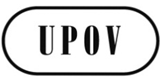 SC/49/18ORIGINAL:  InglésFECHA:  29 de octubre de 2015UNIÓN INTERNACIONAL PARA LA PROTECCIÓN DE LAS OBTENCIONES VEGETALESUNIÓN INTERNACIONAL PARA LA PROTECCIÓN DE LAS OBTENCIONES VEGETALESUNIÓN INTERNACIONAL PARA LA PROTECCIÓN DE LAS OBTENCIONES VEGETALESGinebraGinebraGinebra